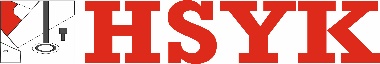 International Congress on Health and Hospital Managementwww.hsyk-antalya.org/en( ….. )International Congress on Health and Hospital Managementwww.hsyk-antalya.org/en( ….. )International Congress on Health and Hospital Managementwww.hsyk-antalya.org/en( ….. )APPLICATION FORM
Nov30 –Dec03’22ANTALYA- TURKEYAPPLICATION FORM
Nov30 –Dec03’22ANTALYA- TURKEYAPPLICATION FORM
Nov30 –Dec03’22ANTALYA- TURKEYAPPLICATION FORM
Nov30 –Dec03’22ANTALYA- TURKEY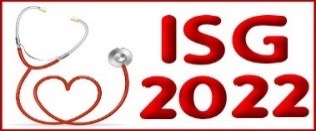 International Congress on Occupational Health and Safety in  Health Institutionswww.isg-antalya.org/en( ….. )International Congress on Occupational Health and Safety in  Health Institutionswww.isg-antalya.org/en( ….. )International Congress on Occupational Health and Safety in  Health Institutionswww.isg-antalya.org/en( ….. )International Congress on Occupational Health and Safety in  Health Institutionswww.isg-antalya.org/en( ….. )Name, Surname :……./……./ 20….……./……./ 20….……./……./ 20….Institution:  Fax :Fax :Fax :Address:Mobile:Mobile:Mobile:Phone number: Age :Age :Age :E-mail:Accompanying person:Education and Accomodation Bundled Price Education and Accomodation Bundled Price Education and Accomodation Bundled Price Education and Accomodation Bundled Price Education and Accomodation Bundled Price Education and Accomodation Bundled Price Education and Accomodation Bundled Price Education and Accomodation Bundled Price Education and Accomodation Bundled Price Education and Accomodation Bundled Price Per PersonSingle Room                   Single Room                   Single Room                   Single Room                   Single Room                   3 Nights Accomodation                     3 Nights Accomodation                     3 Nights Accomodation                     3 Nights Accomodation                     3 Nights Accomodation                     650 EUROSDouble or Triple Room ( Per person)    Double or Triple Room ( Per person)    Double or Triple Room ( Per person)    Double or Triple Room ( Per person)    Double or Triple Room ( Per person)    3 Nights Accomodation                        3 Nights Accomodation                        3 Nights Accomodation                        3 Nights Accomodation                        3 Nights Accomodation                        550 EUROSAccompanying person Accompanying person Accompanying person Accompanying person Accompanying person Participant without education              Participant without education              Participant without education              Participant without education              Participant without education              400 EUROSParticipant without accomodationParticipant without accomodationParticipant without accomodationParticipant without accomodationParticipant without accomodationParticipant without accommodation    Participant without accommodation    Participant without accommodation    Participant without accommodation    Participant without accommodation    455 EUROSONLINE ParticipationONLINE ParticipationONLINE ParticipationONLINE ParticipationONLINE Participation2 day2 day2 day2 day2 day150 EUROTransfer Service FeeTransfer Service FeeTransfer Service FeeTransfer Service FeeTransfer Service FeeAirport - Hotel -  Airport Airport - Hotel -  Airport Airport - Hotel -  Airport Airport - Hotel -  Airport Airport - Hotel -  Airport   80 EUROSDiscount of student and participant with paper                            Discount of student and participant with paper                            Discount of student and participant with paper                            Discount of student and participant with paper                            Discount of student and participant with paper                            15 % 15 % 15 % 15 % 15 % 15 % NORMAL PARTICIPANT3 nights,4 days accommodation Nov30-Dec03’22Breakfast – 01-03Dec’22Lunch and Dinner – Nov30-Dec02’22Tea-coffee breaks – 01-03Dec’22 Opening cocktail -  Nov30’22Gala night – Dec02’22NORMAL PARTICIPANT3 nights,4 days accommodation Nov30-Dec03’22Breakfast – 01-03Dec’22Lunch and Dinner – Nov30-Dec02’22Tea-coffee breaks – 01-03Dec’22 Opening cocktail -  Nov30’22Gala night – Dec02’22PARTICIPANT WITH PRESENTATION                                    3 nights,4 days accommodation Nov30-Dec03’22Breakfast – 01-03Dec’22Lunch and Dinner – Nov30-Dec02’22Tea-coffee breaks – 01-03Dec’22 Opening cocktail -  Nov30’22Gala night – Dec02’22PARTICIPANT WITH PRESENTATION                                    3 nights,4 days accommodation Nov30-Dec03’22Breakfast – 01-03Dec’22Lunch and Dinner – Nov30-Dec02’22Tea-coffee breaks – 01-03Dec’22 Opening cocktail -  Nov30’22Gala night – Dec02’22PARTICIPANT WITH PRESENTATION                                    3 nights,4 days accommodation Nov30-Dec03’22Breakfast – 01-03Dec’22Lunch and Dinner – Nov30-Dec02’22Tea-coffee breaks – 01-03Dec’22 Opening cocktail -  Nov30’22Gala night – Dec02’22PARTICIPANT WITH PRESENTATION                                    3 nights,4 days accommodation Nov30-Dec03’22Breakfast – 01-03Dec’22Lunch and Dinner – Nov30-Dec02’22Tea-coffee breaks – 01-03Dec’22 Opening cocktail -  Nov30’22Gala night – Dec02’22PARTICIPANT WITHOUT ACCOMMODATIONBreakfast – 01-03Dec’22Lunch and Dinner – Nov30-Dec02’22Tea-coffee breaks – 01-03Dec’22 Opening cocktail -  Nov30’22PARTICIPANT WITHOUT ACCOMMODATIONBreakfast – 01-03Dec’22Lunch and Dinner – Nov30-Dec02’22Tea-coffee breaks – 01-03Dec’22 Opening cocktail -  Nov30’22PARTICIPANT WITHOUT ACCOMMODATIONBreakfast – 01-03Dec’22Lunch and Dinner – Nov30-Dec02’22Tea-coffee breaks – 01-03Dec’22 Opening cocktail -  Nov30’22ACCOMPANYING PERSON 3 nights,4 days accommodation Nov30-Dec03’22Breakfast – 01-03Dec’22Lunch and Dinner – Nov30-Dec02’22Gala night – Dec02’22ACCOMPANYING PERSON 3 nights,4 days accommodation Nov30-Dec03’22Breakfast – 01-03Dec’22Lunch and Dinner – Nov30-Dec02’22Gala night – Dec02’22Bank InformationBank InformationBank InformationBank InformationBank InformationName, Surname  & SignatureName, Surname  & SignatureName, Surname  & SignatureName, Surname  & SignatureName, Surname  & SignatureName, Surname  & SignatureAccount Name    :  DUNYA KONGRE ORGANIZASYON                                  TURIZM EGITIM YAY. LTD. STIBank Name          :  YAPI KREDI BANKBranch                  :  TUNALI HİLMİ BRANCH (167 )Acount No EURO= TR24-0006-7010-0000-0054-3093-84                            $  = TR86-0006-7010-0000-0054-3113-72SWIFT KOD           : YAPITRISXXXAccount Name    :  DUNYA KONGRE ORGANIZASYON                                  TURIZM EGITIM YAY. LTD. STIBank Name          :  YAPI KREDI BANKBranch                  :  TUNALI HİLMİ BRANCH (167 )Acount No EURO= TR24-0006-7010-0000-0054-3093-84                            $  = TR86-0006-7010-0000-0054-3113-72SWIFT KOD           : YAPITRISXXXAccount Name    :  DUNYA KONGRE ORGANIZASYON                                  TURIZM EGITIM YAY. LTD. STIBank Name          :  YAPI KREDI BANKBranch                  :  TUNALI HİLMİ BRANCH (167 )Acount No EURO= TR24-0006-7010-0000-0054-3093-84                            $  = TR86-0006-7010-0000-0054-3113-72SWIFT KOD           : YAPITRISXXXAccount Name    :  DUNYA KONGRE ORGANIZASYON                                  TURIZM EGITIM YAY. LTD. STIBank Name          :  YAPI KREDI BANKBranch                  :  TUNALI HİLMİ BRANCH (167 )Acount No EURO= TR24-0006-7010-0000-0054-3093-84                            $  = TR86-0006-7010-0000-0054-3113-72SWIFT KOD           : YAPITRISXXXAccount Name    :  DUNYA KONGRE ORGANIZASYON                                  TURIZM EGITIM YAY. LTD. STIBank Name          :  YAPI KREDI BANKBranch                  :  TUNALI HİLMİ BRANCH (167 )Acount No EURO= TR24-0006-7010-0000-0054-3093-84                            $  = TR86-0006-7010-0000-0054-3113-72SWIFT KOD           : YAPITRISXXXI read the conditions above for participation of 13TH INTERNATIONAL CONGRESS OF HEALTHCARE MANAGEMENT and 4TH INTERNATIONAL CONGRESS ON OCCUPATIONAL HEALTH AND SAFETY IN  HEALTH INSTITUTIONS between the period of  Nov,30 – Dec.03, 2022 and accepted. I accept the information I have stated above is true and correct as irrevocable.Name, Surname :
Date & Sign         :I read the conditions above for participation of 13TH INTERNATIONAL CONGRESS OF HEALTHCARE MANAGEMENT and 4TH INTERNATIONAL CONGRESS ON OCCUPATIONAL HEALTH AND SAFETY IN  HEALTH INSTITUTIONS between the period of  Nov,30 – Dec.03, 2022 and accepted. I accept the information I have stated above is true and correct as irrevocable.Name, Surname :
Date & Sign         :I read the conditions above for participation of 13TH INTERNATIONAL CONGRESS OF HEALTHCARE MANAGEMENT and 4TH INTERNATIONAL CONGRESS ON OCCUPATIONAL HEALTH AND SAFETY IN  HEALTH INSTITUTIONS between the period of  Nov,30 – Dec.03, 2022 and accepted. I accept the information I have stated above is true and correct as irrevocable.Name, Surname :
Date & Sign         :I read the conditions above for participation of 13TH INTERNATIONAL CONGRESS OF HEALTHCARE MANAGEMENT and 4TH INTERNATIONAL CONGRESS ON OCCUPATIONAL HEALTH AND SAFETY IN  HEALTH INSTITUTIONS between the period of  Nov,30 – Dec.03, 2022 and accepted. I accept the information I have stated above is true and correct as irrevocable.Name, Surname :
Date & Sign         :I read the conditions above for participation of 13TH INTERNATIONAL CONGRESS OF HEALTHCARE MANAGEMENT and 4TH INTERNATIONAL CONGRESS ON OCCUPATIONAL HEALTH AND SAFETY IN  HEALTH INSTITUTIONS between the period of  Nov,30 – Dec.03, 2022 and accepted. I accept the information I have stated above is true and correct as irrevocable.Name, Surname :
Date & Sign         :I read the conditions above for participation of 13TH INTERNATIONAL CONGRESS OF HEALTHCARE MANAGEMENT and 4TH INTERNATIONAL CONGRESS ON OCCUPATIONAL HEALTH AND SAFETY IN  HEALTH INSTITUTIONS between the period of  Nov,30 – Dec.03, 2022 and accepted. I accept the information I have stated above is true and correct as irrevocable.Name, Surname :
Date & Sign         :Application form can be cancelled with a written statement in 7 working days following that it has been signed and sent to us. In case of nonattendance without any written statement, mentioned above, 50 % of  the single room price, will be received from the corresponding person by Dunya Congress Organization Co. The exact registration process will be completed following that the bank receipt of the registration and education fees are faxed to +90.312.419.86 49 or mailed to  kayit@dunyacongress.comApplication form can be cancelled with a written statement in 7 working days following that it has been signed and sent to us. In case of nonattendance without any written statement, mentioned above, 50 % of  the single room price, will be received from the corresponding person by Dunya Congress Organization Co. The exact registration process will be completed following that the bank receipt of the registration and education fees are faxed to +90.312.419.86 49 or mailed to  kayit@dunyacongress.comApplication form can be cancelled with a written statement in 7 working days following that it has been signed and sent to us. In case of nonattendance without any written statement, mentioned above, 50 % of  the single room price, will be received from the corresponding person by Dunya Congress Organization Co. The exact registration process will be completed following that the bank receipt of the registration and education fees are faxed to +90.312.419.86 49 or mailed to  kayit@dunyacongress.comApplication form can be cancelled with a written statement in 7 working days following that it has been signed and sent to us. In case of nonattendance without any written statement, mentioned above, 50 % of  the single room price, will be received from the corresponding person by Dunya Congress Organization Co. The exact registration process will be completed following that the bank receipt of the registration and education fees are faxed to +90.312.419.86 49 or mailed to  kayit@dunyacongress.comApplication form can be cancelled with a written statement in 7 working days following that it has been signed and sent to us. In case of nonattendance without any written statement, mentioned above, 50 % of  the single room price, will be received from the corresponding person by Dunya Congress Organization Co. The exact registration process will be completed following that the bank receipt of the registration and education fees are faxed to +90.312.419.86 49 or mailed to  kayit@dunyacongress.comApplication form can be cancelled with a written statement in 7 working days following that it has been signed and sent to us. In case of nonattendance without any written statement, mentioned above, 50 % of  the single room price, will be received from the corresponding person by Dunya Congress Organization Co. The exact registration process will be completed following that the bank receipt of the registration and education fees are faxed to +90.312.419.86 49 or mailed to  kayit@dunyacongress.comApplication form can be cancelled with a written statement in 7 working days following that it has been signed and sent to us. In case of nonattendance without any written statement, mentioned above, 50 % of  the single room price, will be received from the corresponding person by Dunya Congress Organization Co. The exact registration process will be completed following that the bank receipt of the registration and education fees are faxed to +90.312.419.86 49 or mailed to  kayit@dunyacongress.comApplication form can be cancelled with a written statement in 7 working days following that it has been signed and sent to us. In case of nonattendance without any written statement, mentioned above, 50 % of  the single room price, will be received from the corresponding person by Dunya Congress Organization Co. The exact registration process will be completed following that the bank receipt of the registration and education fees are faxed to +90.312.419.86 49 or mailed to  kayit@dunyacongress.comApplication form can be cancelled with a written statement in 7 working days following that it has been signed and sent to us. In case of nonattendance without any written statement, mentioned above, 50 % of  the single room price, will be received from the corresponding person by Dunya Congress Organization Co. The exact registration process will be completed following that the bank receipt of the registration and education fees are faxed to +90.312.419.86 49 or mailed to  kayit@dunyacongress.comApplication form can be cancelled with a written statement in 7 working days following that it has been signed and sent to us. In case of nonattendance without any written statement, mentioned above, 50 % of  the single room price, will be received from the corresponding person by Dunya Congress Organization Co. The exact registration process will be completed following that the bank receipt of the registration and education fees are faxed to +90.312.419.86 49 or mailed to  kayit@dunyacongress.comApplication form can be cancelled with a written statement in 7 working days following that it has been signed and sent to us. In case of nonattendance without any written statement, mentioned above, 50 % of  the single room price, will be received from the corresponding person by Dunya Congress Organization Co. The exact registration process will be completed following that the bank receipt of the registration and education fees are faxed to +90.312.419.86 49 or mailed to  kayit@dunyacongress.comORGANISATIONORGANISATIONORGANISATIONORGANISATIONORGANISATIONORGANISATIONORGANISATIONORGANISATIONORGANISATIONORGANISATIONORGANISATIONInternational Affairs Registration and Accomodation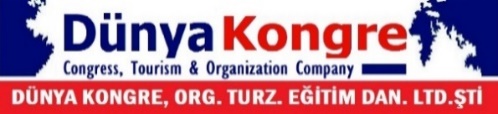 Dunya Congress, Organization, Education Tur.Co. International Affairs Registration and AccomodationDunya Congress, Organization, Education Tur.Co. International Affairs Registration and AccomodationDunya Congress, Organization, Education Tur.Co. International Affairs Registration and AccomodationDunya Congress, Organization, Education Tur.Co. DUNYA CONGRESS ORGANISATION CO. Kennedy Str.  No: 13/7 Kavaklıdere, Ankara, Turkey  T:+90.312 419 86 50  F:+90.312 419 86 49e-mail: info@dunyacongress.com; kayit@dunyacongress.comkayit@dunyacongress.com; dunyacongress1@gmail.comDUNYA CONGRESS ORGANISATION CO. Kennedy Str.  No: 13/7 Kavaklıdere, Ankara, Turkey  T:+90.312 419 86 50  F:+90.312 419 86 49e-mail: info@dunyacongress.com; kayit@dunyacongress.comkayit@dunyacongress.com; dunyacongress1@gmail.comDUNYA CONGRESS ORGANISATION CO. Kennedy Str.  No: 13/7 Kavaklıdere, Ankara, Turkey  T:+90.312 419 86 50  F:+90.312 419 86 49e-mail: info@dunyacongress.com; kayit@dunyacongress.comkayit@dunyacongress.com; dunyacongress1@gmail.comDUNYA CONGRESS ORGANISATION CO. Kennedy Str.  No: 13/7 Kavaklıdere, Ankara, Turkey  T:+90.312 419 86 50  F:+90.312 419 86 49e-mail: info@dunyacongress.com; kayit@dunyacongress.comkayit@dunyacongress.com; dunyacongress1@gmail.comDUNYA CONGRESS ORGANISATION CO. Kennedy Str.  No: 13/7 Kavaklıdere, Ankara, Turkey  T:+90.312 419 86 50  F:+90.312 419 86 49e-mail: info@dunyacongress.com; kayit@dunyacongress.comkayit@dunyacongress.com; dunyacongress1@gmail.comDUNYA CONGRESS ORGANISATION CO. Kennedy Str.  No: 13/7 Kavaklıdere, Ankara, Turkey  T:+90.312 419 86 50  F:+90.312 419 86 49e-mail: info@dunyacongress.com; kayit@dunyacongress.comkayit@dunyacongress.com; dunyacongress1@gmail.comDUNYA CONGRESS ORGANISATION CO. Kennedy Str.  No: 13/7 Kavaklıdere, Ankara, Turkey  T:+90.312 419 86 50  F:+90.312 419 86 49e-mail: info@dunyacongress.com; kayit@dunyacongress.comkayit@dunyacongress.com; dunyacongress1@gmail.com